Соловьев Федор Титович 1915г.р. Звание: ст. лейтенант 
в РККА с 1936 года Место призыва: № записи: 12115861Архивные документы о данном награждении:I. Приказ(указ) о награждении и сопроводительные документы к нему- первая страница приказ или указа- строка в наградном списке- наградной листII. Учетная картотека- данные в учетной картотекеОрден Отечественной войны II степени 

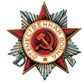 
Подвиг: 

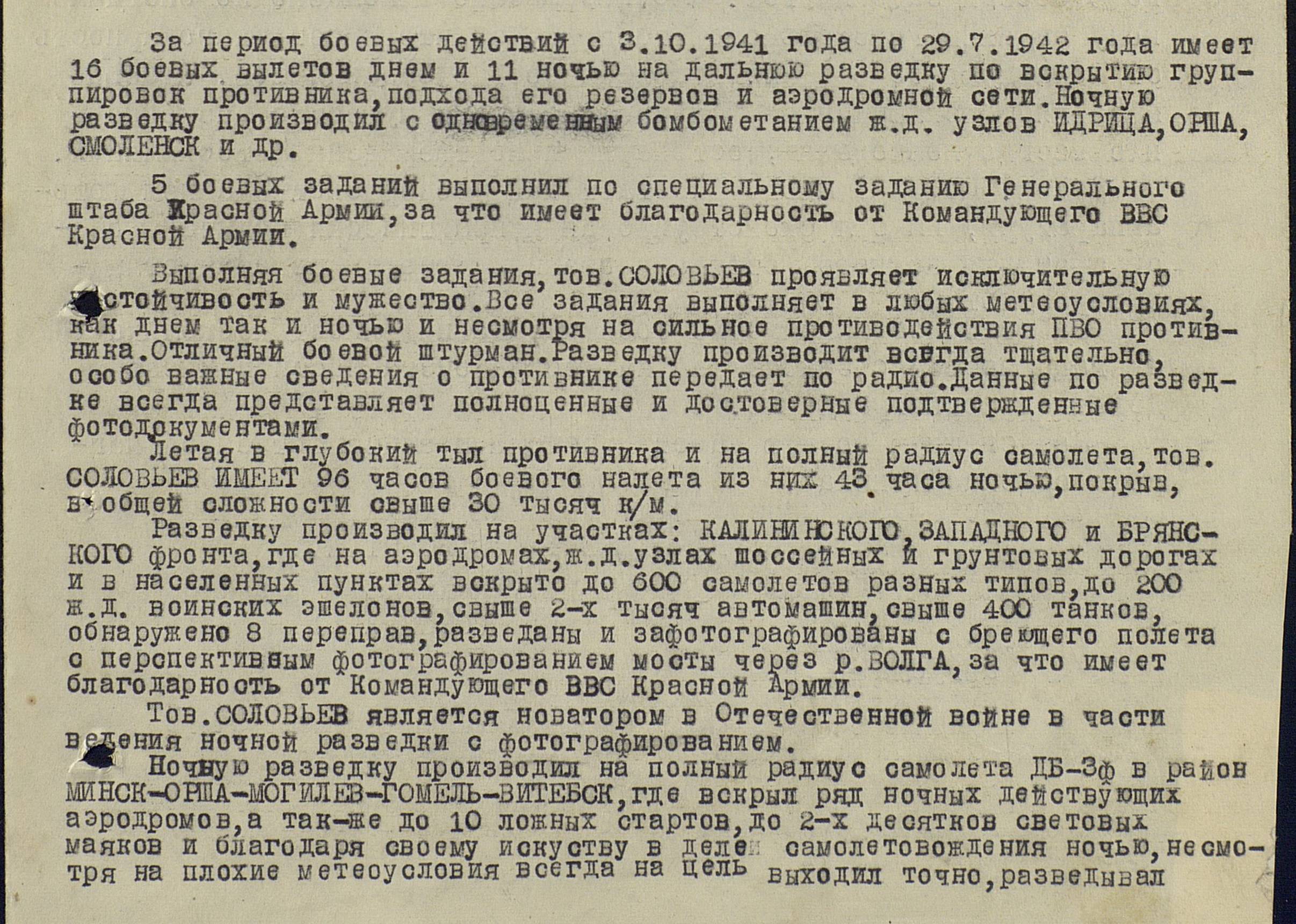 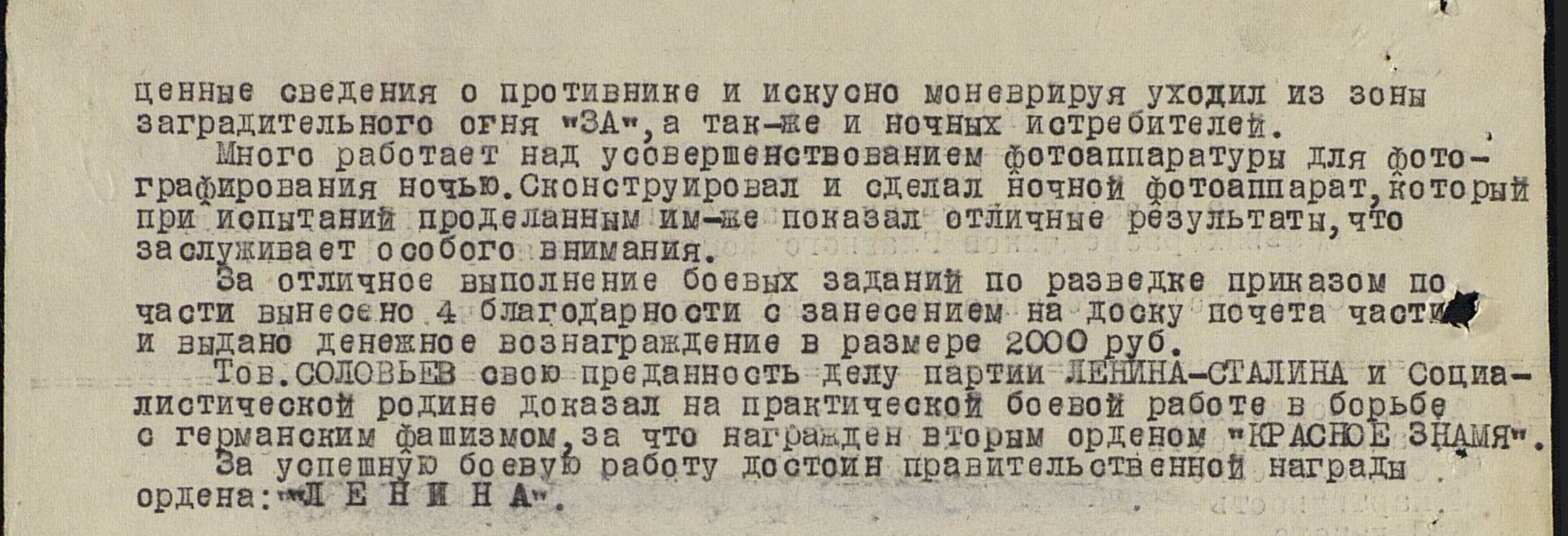 